RETURN AND EARN MAJOR DONATION PARTNERCONTENT FOR GROUPSSocial Media Posts:Images: 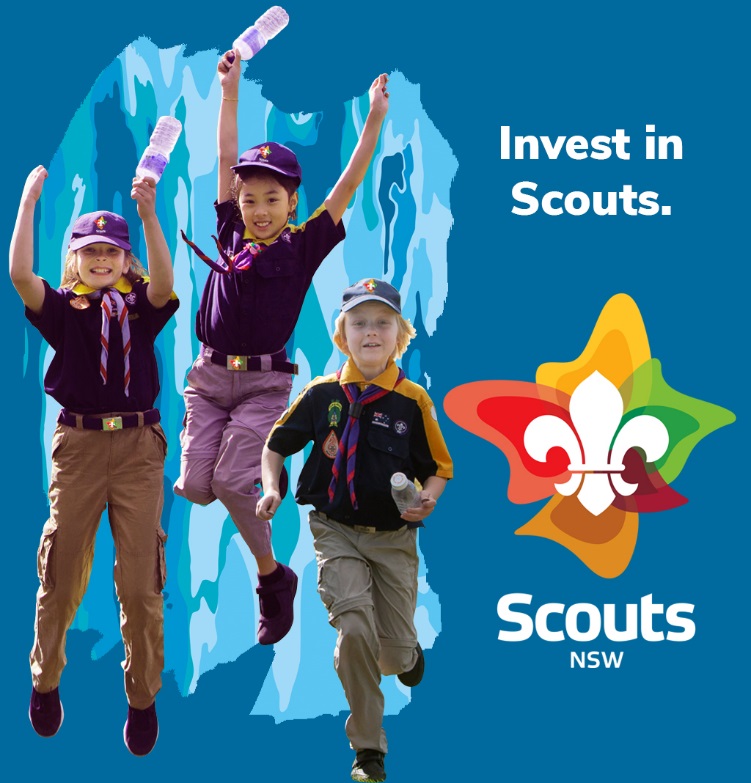 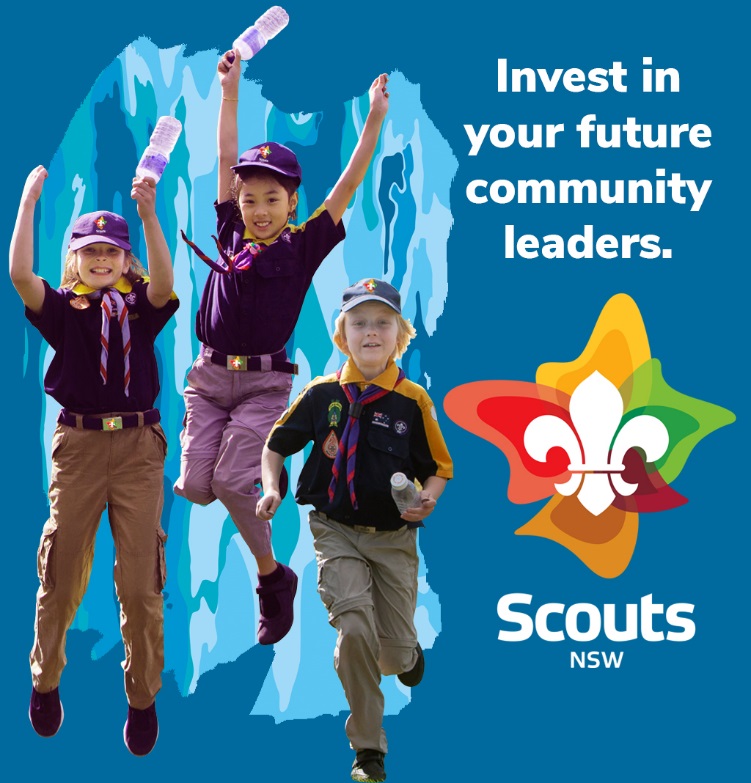 Help the environmentSupport the development of our future community leaders through Scouting.It’s a win-win situation!Scouts NSW is an official donation partner on all Return and Earn reverse vending machines from May-August, giving recyclers another way to contribute to the development of our future community leaders through Scouting.Next time you’ve got a collection of plastic bottles, glass bottles or cans piling up in your house – consider donating them to Scouts!Littering impacts all of us. It spoils our environment, creates an eye-sore and costs millions of dollars to clean up. Let’s do our bit by making sure rubbish is disposed of properly, and recyclable containers are actually recycled! You can even go one step further by bringing your recyclable containers to a Return and Earn reverse vending machine and supporting Scouts NSW.Consider donating to ‘Scouts NSW’ next time you return your recyclables to a Return and Earn machine. All donations will go to the Family Support Fund, a fantastic initiative which assists current and prospective youth members around NSW to afford the cost of Scouting!Got a collection of plastic bottles, glass bottles or cans piling up in your house? Instead of popping them in the bin, why not bring them down to your local Return and Earn vending machine and donate them to Scouts NSW? All donations will go to the Family Support Fund, a fantastic initiative which assists current and prospective youth members around NSW to afford the cost of Scouting.Find your nearest RVM here: https://returnandearn.org.au/return-points/